2022-2023Annual School Development ReportSt. James All GradePO Box 100Lark Harbour, NL A0L 1H0www.stjamesallgrade.k12.nl.ca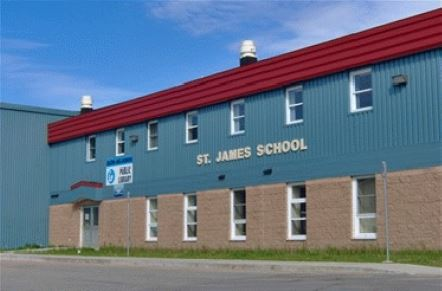 Mission Statement: St. James All-Grade School is committed to increasing overall student achievement through student motivation and collaboration with parents and the community.Vision Statement:St. James All-Grade School is committed to providing a happy, safe, inclusive, and stimulating environment where all students recognize and achieve at their fullest potential. Strategic Issue/Goal: To develop a safe, caring, and collaborative culture within our school communityObjective:  Implement more school wide initiatives that promote the inclusion of the school community How did you know this was a Strategic Issue/Objective? What evidence did you have?School Data ( School Development Surveys, Performance Measurement Framework Data )Feedback - Verbal Communication, Email and Social Media - From School Community, Parents, Students and StaffAnecdotal NotesHow did you know this was a Strategic Issue/Objective? What evidence did you have?School Data ( School Development Surveys, Performance Measurement Framework Data )Feedback - Verbal Communication, Email and Social Media - From School Community, Parents, Students and StaffAnecdotal NotesYear-end Summary of Progress.  What evidence do you have to support this progress?Many school wide initiatives promoting the inclusion of the School Community have occurred throughout the school year. Initiatives such as school-wide pep rallies, we hosted two regional sports tournaments and attended several other regional and provincial tournaments (winning several honours), House team events, Education Week events, Spirit Days throughout the year, K-12 Easter Scavenger Hunt and team building challenges, Curriculum Night, Remembrance Day Assembly at the local church, Christmas Concert, Scholastic Book Fair, Science fair, 100th Day of School Activities, Kinderstart & Parent Information Sessions, Monthly Trapper Newsletters, Chick Hatching Project, Seed planting & care - flowers and fruit trees, Janeway Day, Terry Fox Walk, Ronald McDoanald Can Tab Program, Benefit Concert, 2SLGBTIA + sessions (online and in house),  Inclusion Presentation, Mental Health Presentation, Autism Awareness activities, Epilepsy Awareness, Pink Shirt Day, Orange Shirt Day, Garbage Clean Up, Kids Eat Smart Program, Senior High Healthy Meals, Qalipu Presentations (Creation Story & Medicine Wheel), MADD Drinking & Driving Presentation, Climate Change Presentations, MADD Weed Out the Risks Presentation, Winter Carnival Activities, Easter Dinner, Student Leadership Activities, Outdoor Education Program, Moose Hide Campaign, Participation in Connecting Hearts and Minds Through Education Conference, Dungeons & Dragons Group, Crib Club, Pancake Breakfast, School Social Media Site, Cultural Initiatives - seal skin mittens, snowshoes, drum making, dream catcher making, traditional food preparation, rug hooking, fly tying, mini apple & tree orchid, Outdoor Survival Program, Safe Space Area, Orange Day Assembly, Envirofest , Pride Month activities, Free To Be Me VGSA, Chilling Together Grant from Humber YMCA - Youth Connections, Walmart grant for materials for our Chilling Together Room, our very first Gold Star with School Sports NL, Partnership with CYNNext Steps…St. James All Grade will continue to promote school wide initiatives that promote the inclusion of the School Community. We will continue seeking out opportunities and providing those opportunities to our students and school community. Further development of school grounds including an outdoor field areaIndigenous Culture Initiatives. Strategic Issue/ Goal: To increase student achievement through diverse instructional and assessment practices in an inclusive educational environmentObjective: Increase knowledge of district and school policies, specifically the assessment policy and the Responsive Teaching and Learning Policy and to improve implementation for all learnersHow did you know this was a Strategic Issue/Objective? What evidence did you have?School Data - RTL forms, report cardsDivisional Meeting Minutes Staff Meeting MinutesFeedback from StaffHow did you know this was a Strategic Issue/Objective? What evidence did you have?School Data - RTL forms, report cardsDivisional Meeting Minutes Staff Meeting MinutesFeedback from StaffYear-end Summary of Progress.  What evidence do you have to support this progress?RTL meetings for Primary and Elementary divisions.Completing RTL forms for Literacy, Math and Social/Emotional Learning.Creating small working groups within the classroom based on need and best fit. Developing a schedule to make best and most effective use of Reading Specialist time to support students who need one-on-one targeted interventions as needed. Creating a variety of opportunities for students to showcase their knowledge - written, verbal, art-based, play-based.Using information identified on the RTL document for Social and Emotional Learning to best align Student Assistant time. Professional Development day on May 18th, 2023 to go over updates and changes to policy. Discussions during Staff Meetings. Kindergarten-Grade 6 teachers have used professional development time during our close-outs on November 1, 2022, November 28, 2022 and  May 5th.  Next Steps:We will continue with meetings and discussions regarding the RTL and Assessment Policies. We will continue to attend and complete any professional development that arises regarding the RTL and Assessment policies as well as any other policy from our District. Strategic Issue/ Goal: To increase student achievement through diverse instructional and assessment practices in an inclusive educational environmentObjective: Increase the use of deep learning initiatives in K-12 in all curriculum areas How did you know this was a Strategic Issue/Objective? What evidence did you have?School Data - School Development Surveys, Performance Measure framework DataAnecdotal NotesFeedback from School Community, Students, Parents and Teachers. School’s Social MediaHow did you know this was a Strategic Issue/Objective? What evidence did you have?School Data - School Development Surveys, Performance Measure framework DataAnecdotal NotesFeedback from School Community, Students, Parents and Teachers. School’s Social MediaYear-end Summary of Progress.  What evidence do you have to support this progress?Chicken egg incubation K-12Makey, Makey Projects with Elementary and Junior HighRover Project/Lunar Challenge Grades 5-6 Electricity Projects Grades 5-8Makerspaces for K-3Seed planting in our “Kinder Garden” House Team Events K-12Field Trips - Bottle Cove, Provincial Park, Ecology Walk at Corner Brook Trial, Outdoor Education and Survival with Junior and Senior HighCooking Events - K-12 Orchard ProjectIndigenous Learning Initiatives - Seal Skin Mittens, Drum Making, Rug Hooking, knitting, traditional cooking, moose calls,  Rattle making, beading, dream catcher making, attending indigenous ceremony of Mi'kmaq singing and smudging.3-D Printing - Grades 5-12Continuation of scratch coding skillsGrade 12 participation in the NL Provincial Science Fair with their project “The Effects of Climate Change on Atlantic Salmon Fishing”Education Week STEM challenges Crystal Project - Grades 3-4Make do Cardboard creations K-4 and design challengeBridge making challenge with K-3 at Bottle Cove Beach Cross curricular unit-bears grade ¾Continuation of the grade ⅚ Violin group which has learned several songsWe will continue to provide opportunities for deep learning initiatives for all our students across all curricular areas. We would like to extend some of our current initiatives into other grades such as the Science Fair. We have aligned ourselves with incredible community resources that we will continue nurturing. The deep learning projects we have completed have had such a positive impact on school climate and learning across all curriculum areas. 